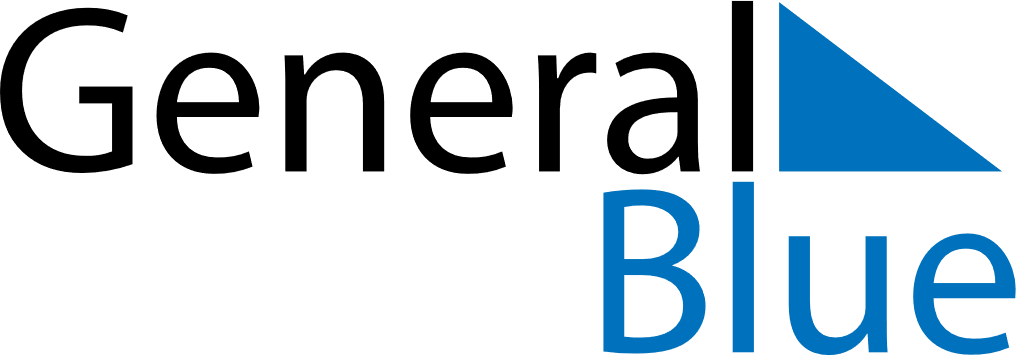 February 2022February 2022February 2022February 2022ArmeniaArmeniaArmeniaSundayMondayTuesdayWednesdayThursdayFridayFridaySaturday12344567891011111213141516171818192021222324252526Mother Language DaySt. Vartan the good work and the duty days2728